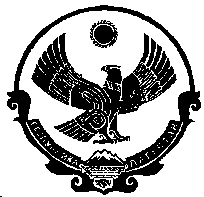 РЕСПУБЛИКА ДАГЕСТАН                                                           А Д М И Н И С Т Р А Ц И Я         МУНИЦИПАЛЬНОГО ОБРАЗОВАНИЯ «ГОРОД КИЗИЛЮРТ» Р А С П О Р Я Ж Е Н И Е     № 255-Р                                                                                                      17.11.2014г.                                           Об утверждении Положения о проведении                                                                      аттестации руководителей муниципальных                                                      казенных   учреждений культуры, подведомственных                                              отделу культуры администрации МО «Город Кизилюрт».В соответствии с  Уставом муниципального образования «Город Кизилюрт»  и письмом  Министерства культуры Республики Дагестана "Основные Положения о порядке проведения аттестации работников учреждений культуры и искусства", в целях определения уровня профессиональной подготовки, повышения эффективности и качества труда, соответствия занимаемой должности руководителей муниципальных казенных учреждений культуры, подведомственных отделу культуры  администрации МО «Город Кизилюрт»:Утвердить Положение о проведении аттестации руководителей муниципальных казенных учреждений культуры, подведомственных отделу культуры администрации МО «Город Кизилюрт» (приложение№1).Утвердить форму представления на руководителя муниципального казенного учреждения культуры, подведомственного отделу культуры администрации МО «Город Кизилюрт» (Приложение№2).Утвердить форму аттестационного листа руководителя муниципального казенного  учреждения культуры, подведомственных отделу культуры  администрации МО «Город Кизилюрт» (приложение №3).Утвердить состав аттестационной комиссии (Приложение №4).Утвердить график проведения аттестации  руководителей и работников  муниципальных казенных учреждений  культуры (приложение №5).Контроль  исполнения  настоящего распоряжения оставляю за собой. ГЛАВА                                                                     А.А. БЕКОВПриложение №1                                                                                                    к распоряжению  главы администрации МО «Город Кизилюрт»№255-Р 17.11.2014г.Положениео проведении аттестации руководителей муниципальных казенных   учреждений культуры, подведомственных отделу культуры администрации МО «Город Кизилюрт».1. Общие положения.1.1. Настоящее Положение о проведении аттестации руководителей муниципальных казенных учреждений культуры, подведомственных  отделу  культуры  администрации МО «Город  Кизилюрт»  (далее - Положение), определяет правила проведения аттестации руководителей муниципальных учреждений культуры, подведомственных отделу культуры администрации МО «Город Кизилюрт»  (далее - руководители учреждений ).1.2. Аттестация проводится в целях объективной оценки деятельности руководителей учреждений  и определения их соответствия занимаемой должности, оказания содействия в повышении эффективности работы учреждений, стимулирования профессионального роста руководителей учреждений, повышения ответственности, инициативы и творческой активности руководителей учреждений .1.3. Основными принципами аттестации руководителей учреждений  являются:- объективность и беспристрастность в оценке профессиональных, деловых и личностных качеств руководителей учреждений;- единство требований к оценке деятельности руководителей учреждений;- коллегиальность;- системность и целостность оценок;- гласность и открытость при проведении аттестации.1.4. Аттестация руководителей учреждений  является обязательной и проводится один раз в пять лет. По истечении двух лет после проведения предыдущей аттестации может проводиться внеочередная аттестация руководителя учреждения.1.5. Внеочередная аттестация может проводиться:- по соглашению сторон трудового договора с учетом результатов годового отчета о деятельности подведомственного муниципального казенного  учреждения культуры;- по решению работодателя.1.6. Аттестации не подлежат руководители учреждений:- проработавшие в занимаемой должности менее одного года;- беременные женщины.Аттестация руководителей учреждений, находившиеся в отпуске по уходу за ребенком, могут быть аттестованы не ранее чем через год после выхода из указанного отпуска.Аттестация руководителей учреждений, окончивших курсы повышения квалификации или переподготовки, не могут быть аттестованы до истечения года с момента окончания курсов повышения квалификации или переподготовки.2. Организация проведения аттестации.2.1. Для проведения аттестации руководителей учреждений  отдела  культуры администрации МО  «Город Кизилюрт»  (далее - отдел):- формирует аттестационную комиссию;- составляет список руководителей, подлежащих аттестации;- готовит необходимые документы для работы аттестационной комиссии.2.2. Аттестация проводится в форме тестовых испытаний и (или) собеседования.2.3. Состав аттестационной комиссии утверждается распоряжением главы администрации МО «Город Кизилюрт», носящим индивидуальный характер.2.4. Аттестационная комиссия состоит из председателя, заместителя председателя, секретаря и членов комиссии.Глава  администрации МО «Город Кизилюрт»является председателем аттестационной комиссии.В состав аттестационной комиссии включаются: по одному представителю от управления финансов  администрации МО «Город Кизилюрт», Контрольно-счетной палаты города Кизилюрта, Городского собрания депутатов  города Кизилюрта (по согласованию ), управления экономики города и управления имущественных отношений города Кизилюрта  , начальник отдела культуры мо города Кизилюрта, председатель профсоюзной организации работников культуры.К работе аттестационной комиссии могут привлекаться  заслуженные деятели культуры с правом совещательного голоса.2.5. Основанием для проведения аттестации руководителей учреждений   является распоряжение Главы администрации МО «Город Кизилюрт».Распоряжением Главы администрации МО «Город Кизилюрт» о проведении аттестации руководителей учреждений  утверждается график проведения аттестации руководителей учреждений.2.6. В графике проведения аттестации указываются наименование учреждения, в котором работает аттестуемый, его фамилия, имя, отчество, дата и время проведения аттестации, дата представления в аттестационную комиссию необходимых документов (представление, аттестационный лист), с указанием должности и фамилии работников, ответственных за их подготовку.О дате проведения аттестации, основании проведения аттестации (если аттестация внеплановая), перечне вопросов, выносимых на аттестацию руководителя учреждения  должен быть проинформирован отделом культуры администрации МО «Город Кизилюрт» в письменном виде не позднее, чем за один месяц до проведения аттестации.2.7. Не позднее, чем за две недели до даты проведения аттестации в аттестационную комиссию направляется представление о профессиональной деятельности подлежащего аттестации руководителя учреждения, подписанное работодателем (приложение №2 к распоряжению).2.8. Аттестуемый руководитель учреждения  должен быть заранее, не менее чем за неделю до аттестации, ознакомлен с представлением о его профессиональной деятельности. При этом подлежащий аттестации руководитель учреждения  вправе представить в аттестационную комиссию дополнительные сведения о профессиональной деятельности за предыдущий период, в случае несогласия с представленным отзывом - заявление с изложением причин своего несогласия с отзывом.3. Проведение аттестации.3.1. Аттестация проводится в присутствии аттестуемого руководителя учреждения.В случае неявки аттестуемого на заседание аттестационной комиссии по уважительной причине аттестация проводится в другое время. Документ, подтверждающий уважительную причину отсутствия данного руководителя, приобщается к его аттестационному листу.3.2. Аттестационная комиссия рассматривает представленные материалы; заслушивает аттестуемого руководителя учреждения или предприятия, проводит собеседование или обсуждение по материалам, представленным аттестуемым руководителем учреждения.3.3. Оценка профессиональной деятельности аттестуемого руководителя учреждения  основывается на его соответствии квалификационным требованиям к занимаемой должности, определении его участия в решении поставленных перед учреждением  задач, качестве и результативности выполняемой им работы, своевременности выполнения должностных обязанностей. При этом должны учитываться уровень профессионального образования, профессиональные знания, стаж и опыт работы, дополнительное профессиональное образование, поощрения и взыскания, а также организаторские способности и личностные качества.3.4. Заседание аттестационной комиссии считается правомочным, если на нем присутствует не менее двух третей ее членов.Решение об оценке деятельности руководителя учреждения  и рекомендации аттестационной комиссии принимаются открытым голосованием в отсутствие аттестуемого руководителя учреждения.Результаты голосования определяются большинством голосов присутствующих. При равенстве голосов принимается решение в пользу аттестуемого.Если член аттестационной комиссии не согласен с решением, принятым большинством голосов, он вправе изложить в письменном виде свое особое решение, которое приобщается к протоколу.Решение аттестационной комиссии оформляется протоколом, который подписывается всеми членами комиссии, имеющими право голоса.Решение аттестационной комиссии доводится до сведения аттестуемого руководителя учреждения  непосредственно после подведения итогов голосования, о чем он расписывается в аттестационном листе.3.5. Оценка деятельности руководителя учреждения, прошедшего аттестацию, и рекомендации аттестационной комиссии заносятся в аттестационный лист (приложение № 3 к распоряжению).Аттестационный лист составляется в двух экземплярах и подписывается председателем, заместителем, секретарем и членами аттестационной комиссии, присутствовавшими на заседании. С аттестационным листом аттестуемый руководитель учреждения знакомится под роспись в течение 5 дней со дня проведения аттестации.Аттестационный лист и представление работодателя хранятся в личном деле руководителя учреждения, прошедшего аттестацию.Аттестационная комиссия может высказывать мотивированные рекомендации о поощрении отдельных руководителей учреждений за достигнутые ими успехи, предложения по повышению квалификации, профессиональной подготовке и переподготовке, по повышению эффективности деятельности руководителя учреждения.При каждой последующей аттестации в аттестационную комиссию представляется аттестационный лист с данными предыдущей аттестации.3.6. Результаты аттестации руководитель учреждения вправе обжаловать в соответствии с законодательством Российской Федерации.4. Реализация решений аттестационной комиссии
4.1. По результатам проведенной аттестации руководителя учреждения  аттестационная комиссия дает одну из следующих оценок:- соответствует занимаемой должности;- не соответствует занимаемой должности.4.2. В случае признания руководителя учреждения или предприятия по результатам аттестации не соответствующим занимаемой должности вследствие недостаточной квалификации трудовой договор с ним может быть расторгнут4.3. Трудовые споры, связанные с проведением аттестации, рассматриваются в соответствии с действующим законодательством Российской Федерации.Приложение №2                                                                                                    к распоряжению  главы администрации МО «Город Кизилюрт»№255-Р  от 17.11.2014г.Представление на руководителя муниципального казенного учреждения культуры, ____________________________________________________________________  ____________________________________________________________________________________________                                                                            Ф.И.О. руководителя (полностью) ________________________________________________________________________                                          (полное наименование учреждения в соответствии с уставом) 1. Дата рождения ________________________________________________________ 2. Образование,  наименование   образовательного   учреждения,  год   окончания ________________________________________________________________________    3. Стаж работы:    общий _________________________________________________________    стаж работы в должности руководителя _________________________________    стаж работы в данном учреждении _____________________________________    4. Награды и почетные звания: ________________________________________________________________________________________________________________    5. Ученая степень _________________________________________________    6. Общие  сведения об  учреждении.  Оценка показателей  результатовработы учреждения.    7. Сведения о повышении квалификации руководителя __________________________________________________________________________________________    8. Сведения о поощрениях и взысканиях _____________________________    9. Другие информационные и аналитические данные,  свидетельствующиео результативности деятельности руководителя ________________________________________________________________________________________________    10. Выводы:    - уровень общей  и  профессиональной  культуры руководителя,  в том числе:    - отсутствие   конфликтов  с  коллегами,  педагогами,   родителями,                    учащимися и др.;    - оценка состояния документации;    - оценка    результативности    и   эффективности    управленческой      деятельности.________________________           ___________            _______________________       (наименование должности)                             подпись                                расшифровка подписи"___" ____________ 20___ г.С информацией, указанной в представлении, ознакомлен(-а):"___" ____________ 20___ г.   ________________               _______________________                                                                           (подпись  аттестуемого)                                           (расшифровка)                                                                                                                  Приложение №3                                                                                                    к распоряжению  главы администрации МО «Город Кизилюрт»№255-Р   от 17.11.2014г.Аттестационный лист руководителя муниципального казенного учреждения культуры, подведомственного отделу культуры администрации                                 МО «Город Кизилюрт».    1. Фамилия, имя, отчество (полностью) _____________________________    2. Дата рождения __________________________________________________                                                                  (число, месяц, год)    3. Сведения об образовании и повышении квалификации ______________________________________________________________________________________                                               (когда и какое учебное заведение окончил,_______________________________________________________________________                                            специальность и квалификация по образованию,_______________________________________________________________________                               сведения о повышении квалификации, переподготовке, стажировке,_______________________________________________________________________                                                ученая степень, ученое звание)    4. Занимаемая должность на  момент аттестации и дата  назначения наэту должность _________________________________________________________    5. Общий  трудовой стаж   (в том числе   стаж  работы в   должностируководителя учреждения) ______________________________________________    6. Сведения о поощрениях и взысканиях ________________________________________________________________________________________________________    7. Вопросы к руководителю учреждения и краткие ответы на них___________________________________________________________________________________________________________________________________________________________________________________________________________________________________________________________________________________________________________________________________________________________________    8. Замечания  и  предложения,  высказанные  членами  аттестационнойкомиссии ____________________________________________________________________________________________________________________________________________________________________________________________________________    9. Замечания и предложения, высказанные руководителем учреждения_____________________________________________________________________________________________________________________________________________________________________________________________________________________    10. Оценка профессиональной деятельности руководителя учреждения_______________________________________________________________________                   (соответствует занимаемой должности, не соответствует занимаемой должности)    11. Количественный состав аттестационной комиссии _________ чел.На заседании присутствовало _______ членов аттестационной комиссии.Количество голосов "за" ______, "против" ________ .    12. Примечания ___________________________________________________________________________________________________________________________Председательаттестационной комиссии          ______________ _______________________                                                                 Подпись                                     И.О.Ф.Заместитель председателяаттестационной комиссии          ______________ _______________________                                                                                            Подпись                                      И.О.Ф.Секретарьаттестационной комиссии          ______________ _______________________                                                                                          Подпись                                        И.О.Ф.Членыаттестационной комиссии          ______________ _______________________                                                                Подпись                                        И.О.Ф.Дата проведения аттестации ____________________                            (число, месяц, год)С аттестационным листом ознакомлен(а): ____________________________________________________________________________________________________                                                (подпись руководителя учреждения и дата ознакомления)Приложение №4                                                                                                    к распоряжению  главы администрации МО «Город Кизилюрт»№__  ____________2014г.Оргкомитет  По проведению аттестации руководителей муниципальных казенных учреждений культуры МО «Город Кизилюрт»	Беков А.А.                      глава администрации МО «Город Кизилюрт»,                                                   председатель аттестационной  комиссии       Алиболатов А.А.           зам. главы администрации МО «Город Кизилюрт»,                                                    зам. председателя аттестационной  комиссии       Хуршилова О.Г.             секретарь аттестационной комиссии Члены оргкомитет:Исаева А.С.                         зам главы администрации МО «Город Кизилюрт»,                                                         управделами администрацииАминова З.Б.                       нач. отдела культуры и молодежной  политикиШахрудинова А.Ш.            председатель комиссии общественной палаты,                                                    директор МКОУ СОШ №2Магомедов С.О.                 зав.  отделом   экономики  администрации                                                                    МО «Город Кизилюрт»                                                                                                                    Приложение №5                                                                                                    к распоряжению  главы администрации МО «Город Кизилюрт»№255-Р  от 17.11.2014г.Г Р А Ф И Кпроведения аттестации руководителей муниципальных казенных учреждений культуры.Председательаттестационной комиссии _______________________________И. О. Ф.Наименование должности лица,с которым согласуется документ___________________________________ И. О. Фамилия___ ______________ 200 __ г.С графиком проведения аттестации ознакомлен:Должность ____________________________________________ И. О.Ф.                                                                              (личная подпись)___ __________ 200 __ г.В дело № _________________ ___ ____________ 200 __ г.№Ф.И.О. руководителяДолжностьНаименование структурногоподразделения Дата, время и местопроведенияаттестацииДатапредставления необходимыхдокументов на аттестуемогоЛицо, ответствен-ное за подготов-ку докумен-тов1.2.3.4.5.6.7.1Алиева Гавхар Ильясовнадиректор МКУ «ЦБС»25.11.201420.11.2014Алиева Г.И.2Шамхалов Абдусалам МагомедовичдиректорМКОУ ДОД «ДШИ»26.11.201420.11.2014Шамхалов А.М.3Сираева Патина ДибировнадиректорМКУ «ГДК»02.12.201420.11.2014Сираева П.Д.